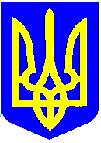 НОВОУШИЦЬКА СЕЛИЩНА РАДАВИКОНАВЧИЙ КОМІТЕТРІШЕННЯПро схвалення проєкту рішення селищної радиКеруючись статтями 11, 33, пунктом 3 частини 4 статті 42, статтями 51-53, частиною 6 статті 59 Закону України «Про місцеве самоврядування в Україні», Земельним кодексом України, з метою підготовки лотів до земельних торгів,  виконавчий комітет селищної радиВИРІШИВ:Схвалити проєкт рішення селищної ради «Про надання дозволу Новоушицькій селищній раді на розроблення проєкту землеустрою щодо відведення земельної ділянки зі зміною її виду цільового призначення» (далі Рішення), що додається.Відділу земельних відносин та охорони навколишнього природного середовища Новоушицької селищної ради Рішення подати на розгляд селищної ради.Загальному відділу Новоушицької селищної ради з дотриманням вимог Закону України «Про доступ до публічної інформації» не пізніше п’яти робочих днів з дня прийняття цього рішення оприлюднити його на офіційному веб-сайті Новоушицької селищної ради.Селищний голова	Анатолій ОЛІЙНИКДодатокдо рішення виконавчого комітету  від 16.02.2023 року № 704Керуючись статтями 12, 20, 78, 79, 79-1, 122, 136, 184 Земельного кодексу України, статтею 26 Закону України «Про місцеве самоврядування в Україні», враховуючи рішення виконавчого комітету Новоушицької селищної ради від 16.02.2023 №704 «Про схвалення проєкт рішення селищної ради», з метою підготовки лотів для продажу на земельних торгах,  селищна рада ВИРІШИЛА:1. Надати дозвіл Новоушицькій селищній раді на розроблення проєкту землеустрою щодо відведення земельної ділянки із зміною її виду цільового призначення в межах категорії земель за основним цільовим призначенням – землі сільськогосподарського призначення:місце об’єкта землеустрою – за рахунок частини земельної ділянки кадастровий номер 6823389000:05:002:0374, орієнтовною площею 7,5000 га, яка розташована за межами с. Стара Гута, на території Новоушицької територіальної громади, Кам’янець-Подільського району, Хмельницької області;цільове призначення земельної ділянки до відведення – 18.00 землі загального користування (громадські пасовища);цільове призначення земельної ділянки після відведення – 01.01 для ведення товарного сільськогосподарського виробництва2. Розроблений та погоджений у визначеному законом порядку проєкт землеустрою щодо  зміни виду цільового призначення подати на розгляд та затвердження сесії.5. Контроль за виконанням цього рішення покласти на постійну комісію Новоушицької селищної ради з питань земельних відносин, охорони навколишнього природного середовища, планування територій та містобудування.Селищний голова	Анатолій ОЛІЙНИККеруючий справами (секретар)виконавчого комітету селищної ради 	                    	Валерій ЗВАРИЧУК16.02.2023Нова Ушиця№704Про надання дозволу Новоушицькій селищній раді на розроблення проєкту землеустрою щодо відведення земельної ділянки зі зміною її виду цільового призначення